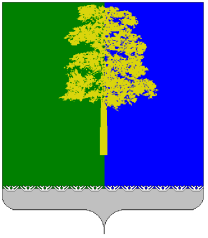 Муниципальное образование Кондинский районХанты-Мансийского автономного округа - ЮгрыАДМИНИСТРАЦИЯ КОНДИНСКОГО РАЙОНАУПРАВЛЕНИЕ  ОБРАЗОВАНИЯПРИКАЗот «05» февраля 2018 года                                                                                                     № 77пгт. МеждуреченскийОб утверждении графика заседаний территориальной психолого-медико-педагогическойкомиссии на первое полугодие 2018 годаВ соответствии с  приказом управления образования администрации Кондинского района от 02.02.2018 № 71 «Об утверждении Порядка работы и состава территориальной психолого-медико-педагогической комиссии Кондинского района», с целью оказания комплексной психолого-медико-педагогической помощи несовершеннолетним с ограниченными возможностями здоровья, а также испытывающим трудности в освоении общеобразовательных программ, социальной адаптации, приказываю:   	1. 	Утвердить график заседаний территориальной психолого-медико-педагогической комиссии Кондинского района (далее - ТПМПК) на I полугодие 2018 года (приложение).	2. Заместителю председателя ТПМПК А.С. Тарасовой организовать проведение заседаний в соответствии с утвержденным графиком.	3.Руководителям образовательных организаций:	3.1. Подготовить полный пакет документов для обследования детей, заявленных для обследования в ТПМПК.	3.2. Обеспечить создание условий для проведения обследования специалистами ТПМПК.	3.3. Организовать подвоз детей для проведения обследования ТПМПК в соответствии с утвержденным графиком.	4. Контроль исполнения приказа возложить на начальника отдела по общему и дошкольному образованию управления образования администрации Кондинского района И.Г.Айнетдинову.Начальник  управления образования                		           	               Н.И. Суслова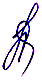 Приложение к приказу управления образованияадминистрации Кондинского района от «05» февраля 2018 года № 77ГРАФИК*заседаний территориальной психолого-медико-педагогической комиссии на I полугодие 2018 годаАдрес проведения заседаний ТПМПК: г.п. Междуреченский, ул. Толстого 29 (3 этаж, 321каб.)*в графике возможны изменения№Дата заседанияОбразовательная организацияПланируемое количество детей*1.01.02.2018МКОУ Кондинская  СОШ, МБОУ Междуреченская СОШ112.07.02.2018МКОУ Мулымская СОШ,МКОУ Болчаровская СОШ123.09.02.2018МКОУ Юмасинская СОШ,МКОУ Морткинская СОШ,МСЭ, МКДОУ детский сад «Солнышко»,МАДОУ ДС КВ «Родничок»84.21.02.2018МКОУ Кондинская  СОШ, МБОУ Шугурская СОШ, МБОУ Куминская СОШ, МКОУ Луговская СОШ155.28.02.2018МБОУ Половинкинская СОШ, МКОУ Луговская СОШ,МБОУ Ушьинская СОШ126.07.03.2018МКОУ Юмасинская СОШ, МКОУ Луговская СОШ,МКОУ Болчаровская СОШ,МКОУ Алтайская СОШ127.14.03.2018МБОУ Шугурская СОШ, МКОУ Куминская СОШ, МКОУ Чантырская СОШ128.21.03.2018МБДОУ детский сад «Сказка», МБОУ Междуреченская СОШ, МСЭ129.28.03.2018МБДОУ «Красная шапочка»,  МКОУ Морткинская СОШ, МСЭ1210.04.04.2018МКДОУ «Чебурашка»,Междуреченская СОШ1211.11.04.2018МКДОУ детский сад «Сказка», МКОУ Леушинская СОШ1212.18.04.2018МАДОУ ДС КВ «Родничок», МБОУ Междуреченская СОШ1213.25.04.2018МКДОУ «Солнышко»,МБОУ Междуреченская СОШ1214.03.05.2018МКОУ Морткинская СОШ,МКДОУ детский сад «Сказка» 1215.10.05.2018МБДОУ детский сад «Красная шапочка»,  МБОУ Междуреченская СОШ,МКОУ Леушинская СОШ, МСЭ1216.16.05.2018МБДОУ детский сад «Сказка», МКОУ Морткинская СОШ, МКОУ Леушинская СОШ, МСЭ1217.23.05.2018МАДОУ ДС КВ «Родничок», МБОУ Междуреченская СОШ10ИТОГО:200 человек